Rækkevidde for Sund By opslag på FB. Bemærk antal opslag ift. rækkevidde – vi er nået langt ud på få opslag med de 4 lister, når man sammenligner med tidligere. Illustrationer af effekten af vores kommunikationsindsats i Horsens: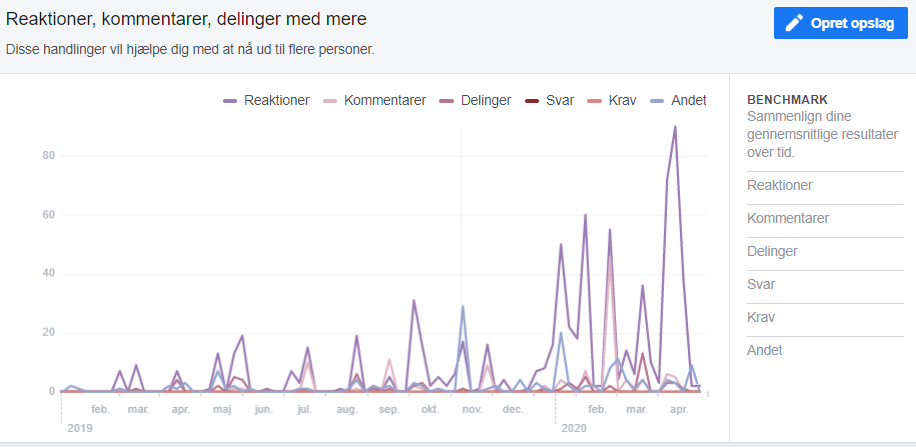 